Livro inédito “Cactos e outras Suculentas para Decoração” será lançado no primeiro dia de Enflor & Garden FairDifícil encontrar quem não se renda às suculentas. Plantas de rara beleza, fáceis de combinar e cuidar, elas são sempre uma ótima opção de decoração para quem quer trazer a natureza para dentro de casa, mas tem pouco tempo para cuidados. Para esse público e para os profissionais de jardinagem, paisagismo e decoração de ambientes internos e externos, será lançado em 14 de julho, data da abertura da edição 2019 do Enflor & Garden Fair, o livro que representa a mais completa obra sobre as plantas suculentas produzidas e comercializadas no Brasil. O 28º Enflor e a 16ª Garden Fair acontecem de 14 a 16 de julho, no Parque da Expoflora, em Holambra. São três dias de muitas atrações em um universo repleto de criatividade, beleza e ideias incríveis.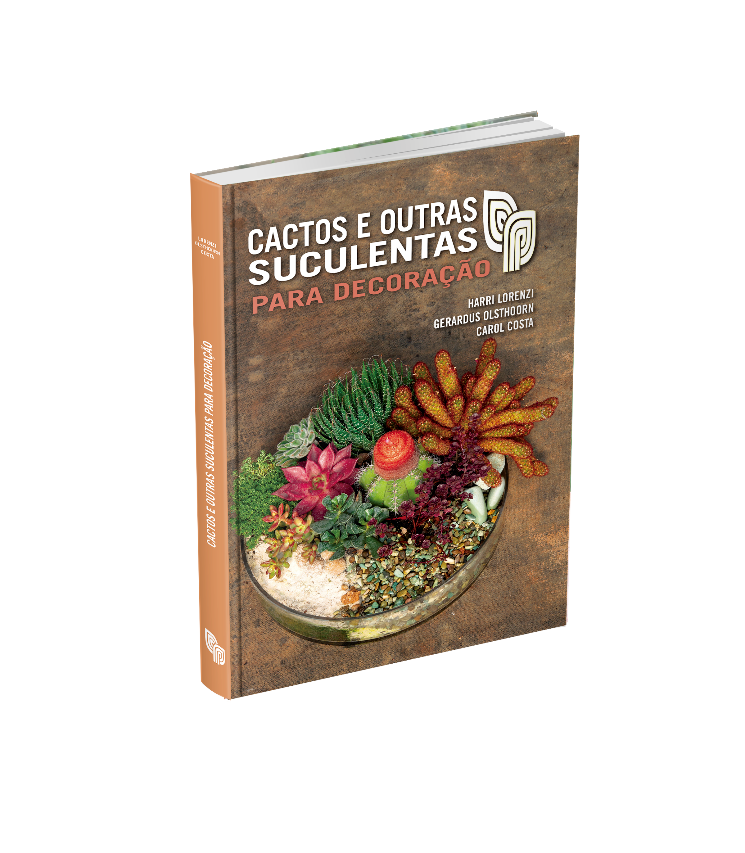 Intitulado “Cactos e outras Suculentas para Decoração”, a obra de autoria de Harri Lorenzi, do Instituto Plantarium, Gerardus Olsthoorn, produtor em Holambra, e Carol Costa, jornalista especializada em jardinagem, reúne nada menos que 640 diferentes espécies. São 400 páginas, ricamente ilustradas com quase 700 fotos coloridas. Além de pelo menos uma foto de cada variedade, o livro identifica um a um os exemplares apresentados e traz informações detalhadas sobre as características morfológicas, origem, tipos de uso e modo de cultivo, o que padronizará a nomenclatura das espécies, favorecendo o consumidor e demais players desse mercado em ascensão. Um capítulo especial sobre o uso das plantas suculentas na decoração, escrito por Carol Costa, completa o rol de informações sobre esse grupo de plantas que é a sensação do momento no mercado de plantas do Brasil, cuja produção vem aumentando quase 50% ao ano nos últimos cinco anos, em função da crescente demanda. Programação A programação do Enflor & Garden Fair tem cursos com renomados profissionais da área, exposição de flores, plantas, acessórios para floricultura e paisagismo, demonstrações de arte floral, além de espaços ornamentados por grandes decoradores do País, que apresentam ideias criativas para festas diversas, jardins e áreas de paisagismo. A ampla grade de atrações tem opções para profissionais que querem sair da zona de conforto, se atualizar e surpreender, bem como para quem se interessa por flores, paisagismo ou decoração apenas como hobby ou planeja empreender em um novo negócio.Além das muitas atrações, os participantes poderão conferir tendências e conhecer o que há de mais moderno e atual em flores e plantas ornamentais e itens de decoração, em uma grande Feira de Negócios. São embalagens, presentes, ferramentas, acessórios de arte floral, gramas, mudas, sementes e forrações, jardineiras, móveis para jardins, pisos, pedras e seixos ornamentais, vasos, luminárias, mangueiras, máquinas, sistemas de irrigação, defensivos, adubos e mini estufas. Enfim, tudo o que o profissional e o apreciador precisam para confeccionar arranjos florais, decorar a própria casa e festas diversas ou dar um up no jardim. Serviço: 28º Enflor e 16ª Garden FairData: de 14 a 16  de julho de 2019Local: Parque da Expoflora – Alameda Maurício de Nassau, 675,  Holambra Horário: 14 e 15/07, das 9h às 19h. 16/07, das  9h às 17h.Ingressos: R$ 36,00 (inteira) e R$ 18,00 (meia-entrada)Informações: nos sites enflor.com.br e gardenfair.com.br ou pelo telefone (19) 3802-4196 Informações para a Imprensa:                                   	Rosa Guedes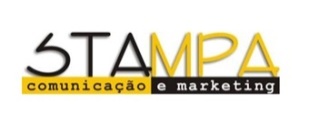                                    	rosaguedes@stampacomunicacao.com.br                                      (19) 3237-0711 | (19) 99765-2616                                  	 Maura Padula                                 	maurapadula5@gmail.com                                       (19) 3237-0711 |  (19) 99218-0617